NOTES FOR CIRCLESA circle is the set of all points that are equidistant from a fixed point, called the center.Write equations for the following circles in standard form (x – h)2 + (y – k)2 = r2Rewrite the equations of circles in standard form (x – h)2 + (y – k)2 = r2.Intersections of Circles, Lines, and ParabolasSketch a graph for each pair of equations.  Find the exact points of intersection.THE ULTIMATE BONUS PROBLEM (Non-linear systems involving circles)A circle passes through the points (-13, -2), (-1, 16), and (4, 15).  Write an equation for this circle in standard form.Here’s another one to practice on….same directions: (-2, 0), (2, -2), and (5, 7)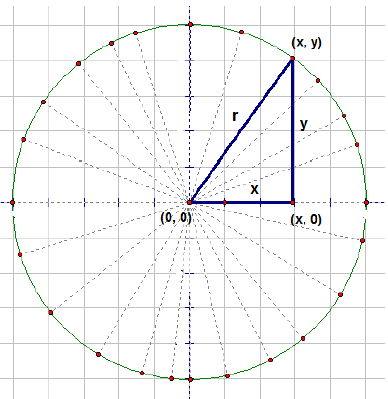 Derive a general equation for a circle with its center at the origin and with radius r.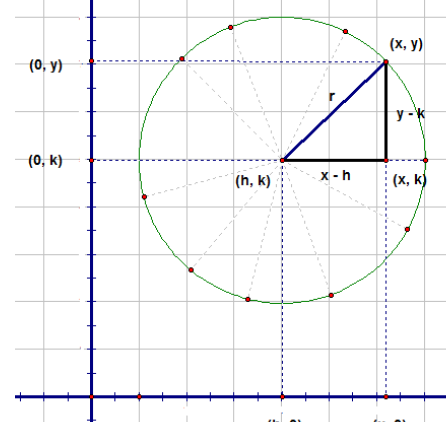 Derive a general equation for a circle with its center at (h, k) and with radius r.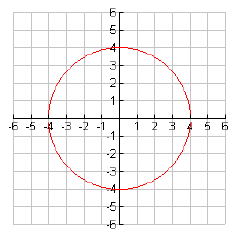 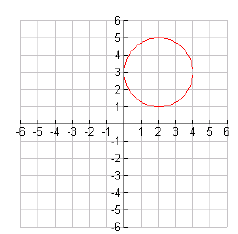 x2 + y2 + 2x + 4y = 20x2 + y2 - 9y = 02x2 + 2y2 - 12x + 8y – 24 = 0x2 + y2 = 16y= 4x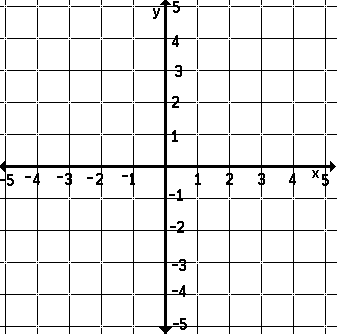 Solution:y = 4 – x2x2+ (y – 4)2 = 16Solution:x2 + y2 = 4(x + 3)2+ y 2 = 9Solution: